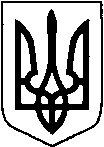 КИЇВСЬКА ОБЛАСТЬТЕТІЇВСЬКА МІСЬКА РАДАVІІІ СКЛИКАННЯДЕСЯТА   СЕСІЯПЕРШЕ ПЛЕНАРНЕ ЗАСІДАННЯ   Р І Ш Е Н Н Я
28.09.2021 р.                                   №  450 -10-VIIІ
Про затвердження технічних документаційз нормативної грошової оцінки земельних ділянок, які розташовані на території Тетіївської міської ради.                  Розглянувши    розроблені ТОВ «Тандем Експерт», ПП «Земля» технічні документації з нормативної грошової оцінки земельних ділянок, керуючись пунктом 34 частиною 1 статті 26 Закону України «Про місцеве самоврядування в Україні»,  Законом України «Про оцінку земель»,   Тетіївська міська рада                                                     ВИРІШИЛА :  1.Затвердити розроблену ТОВ «Тандем Експерт»  технічну документацію з нормативної грошової оцінки земельної ділянки  14.02 - для розміщення, будівництва, експлуатації та обслуговування будівель і  споруд  об’єктів  передачі  електричної  та  теплової   енергії в с.Стадниця по вул.Миру ( в минулому Радянська),3-А площею 0,0652  га, кадастровий номер 3224686600:03:018:0021  в сумі 28 734,81 грн ( Двадцять вісім   тисяч   сімсот тридцять чотири  гривні   81 коп.)-  ПрАТ «ДТЕК КИЇВСЬКІ РЕГІОНАЛЬНІ ЕЛЕКТРОМЕРЕЖІ» для укладання договору  оренди земельної ділянки.   2.Затвердити розроблену ТОВ «Тандем Експерт»  технічну документацію з     нормативної грошової оцінки земельної ділянки  14.02 - для розміщення,     будівництва, експлуатації та обслуговування будівель і  споруд  об’єктів     передачі  електричної  та  теплової   енергії  в  с.Кашперівка     вул.Урожайна,1-А площею 0,0700  га  кадастровий    номер 3224683601:02:015:0018 в сумі 29 381,20 грн ( Двадцять дев’ять   тисяч   триста вісімдесят одна гривня  20  коп.)-  ПрАТ «ДТЕК КИЇВСЬКІ РЕГІОНАЛЬНІ ЕЛЕКТРОМЕРЕЖІ» для укладання договору  оренди земельної ділянки.   3.Затвердити розроблену ТОВ «Тандем Експерт»  технічну документацію з     нормативної грошової оцінки земельної ділянки  14.02 - для розміщення,     будівництва, експлуатації та обслуговування будівель і  споруд  об’єктів     передачі  електричної  та  теплової   енергії в с.Галайки  по вул Нєкрасова,   1-А  площею 0,0994   га, кадастровий номер 3224688200:04:014:0008   в   сумі 43 807,56 грн  ( Сорок  три  тисячі вісімсот  сім  гривень  56 коп.)           -  ПрАТ «ДТЕК КИЇВСЬКІ РЕГІОНАЛЬНІ ЕЛЕКТРОМЕРЕЖІ» для укладання договору  оренди земельної ділянки.   4.Затвердити розроблену ПП «Земля»  технічну документацію з  нормативної     грошової оцінки земельної ділянки  03.07 - для будівництва  та     обслуговування  будівель торгівлі, яка розташована за межами м.Тетіїв   вул.Центральна,160-Г  площею 0,0135   га, кадастровий  номер 3224610100:01:206:0027 в сумі 61 027,56 грн ( Шістдесят одна  тисяча двадцять   сім  гривень  56 коп.)-  ФОП Пастушенко Віті Володимирівні для укладання договору  оренди земельної ділянки.   5.Затвердити розроблену ПП «Земля»  технічну документацію з  нормативної грошової оцінки земельної ділянки  03.07 - для будівництва  та     обслуговування  будівель торгівлі, яка розташована за межами   м.Тетіїв  вул.Центральна,160-Б  площею 0,0317 га, кадастровий номер     3224610100:01:206:0030 в сумі 143 301,75 грн ( Сто сорок три тисячі   триста одна гривня   75 коп.)-  ФОП Журбій  Володимиру  Михайловичу та  ФОП Чубай Андрію Володимировичу для укладання договору  оренди земельної ділянки.   6. Затвердити розроблену ПП «Земля»  технічну документацію з нормативної грошової оцінки земельної ділянки  03.07 - для будівництва  та    обслуговування  будівель торгівлі, яка розташована за межами   м.Тетіїв  вул.Центральна,160-В  площею 0,0168   га, кадастровий номер    3224610100:01:206:0028 в сумі 75 945,41 грн ( Сімдесят  п’ять тисяч дев’ятсот сорок п’ять  гривень   41 коп.)            -  ФОП Журбій  Володимиру  Михайловичу та ФОП Чубай Андрію Володимировичу для укладання договору  оренди земельної ділянки.   7.Контроль за виконанням даного рішення покласти на постійну депутатську     комісію з питань регулювання земельних відносин, архітектури,    будівництва та охорони навколишнього середовища (голова Крамар О.А.)Міський   голова                                                 Богдан  БАЛАГУРА